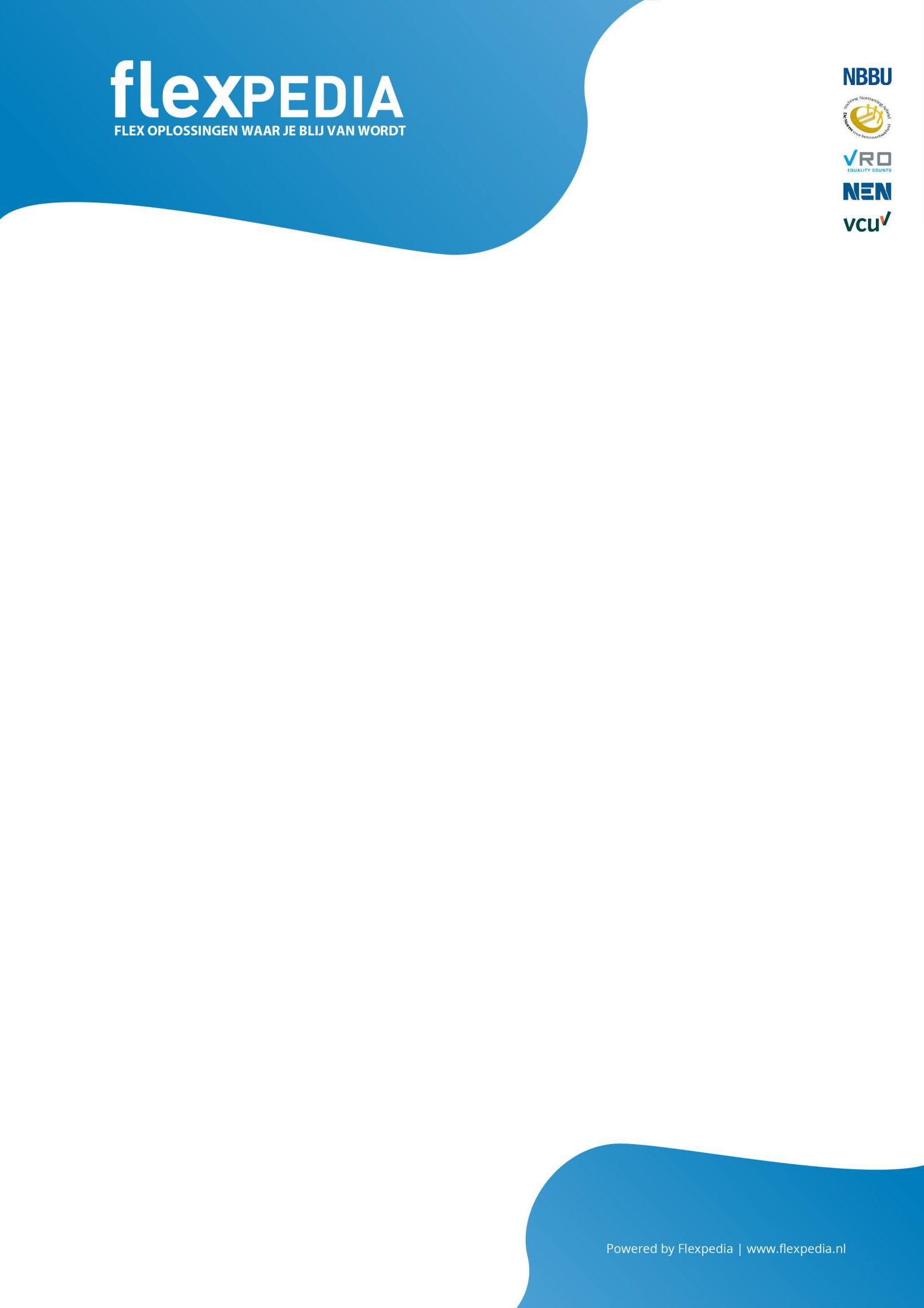 Voorbeeld offerte (individueel niveau)*in onderstaand voorbeeld uitgegaan van een plaatsing in de afbouw caoGeachte heer/mevrouw …….,Met groot genoegen hierbij het voorstel betreft ……Looncomponenten:Onkostenvergoedingen:Middels akkoord op bovenstaande wordt er akkoord gegaan met een betalingstermijn van …. dagen.[Klantnaam] betaalt …% van de factuur op de G-rekening.Men dient wel/niet gebruik te willen maken van de BTW verlegd regeling: Indien wel  BTW nummer …….ContactgegevensUitzendbureau / Recruitmentpartner X TelefoonnummerMet vriendelijke groet,………Bruto uurloonTarief€16,59…… 100% uren…… 125% uren…… 150% uren…… 200% urenComponentTariefReiskosten per dag (voorbeeld)€ 6,- per gewerkte dagReiskosten per km a € 0,19€ 0,21 per km